Θέμα : «Ενημέρωση υποψηφίων ‘‘με αναπηρία και ειδικές εκπαιδευτικές ανάγκες’’ που θα συμμετάσχουν στις Πανελλαδικές  εξετάσεις Ημερησίων και Εσπερινών ΕΠΑ.Λ  2021»              Σχετ. :  Φ.153/4745/Α5/ΕΠ/07-06-2021 ΥΑ                           Απόσπασμα απόφασης καθορισμού υποψηφίων ΔΔΕ που θα εξεταστούν στο 3οΒΚ και ΕΕΚ      Για τη σωστή διεξαγωγή των Πανελλαδικών εξετάσεων των υποψηφίων “με αναπηρία και ειδικές εκπαιδευτικές ανάγκες” που θα συμμετάσχουν στις Πανελλαδικές εξετάσεις  Ημερησίων και Εσπερινών  ΕΠΑ.Λ 2021 και σύμφωνα με τα ανωτέρω σχετικά, είναι ανάγκη οι υποψήφιοι της Διεύθυνσής σας να ενημερωθούν για το χώρο εξέτασής τους και να αναρτηθεί σχετική ανακοίνωση στον Πίνακα ανακοινώσεων της σχολικής μονάδας των.       Προς ενημέρωση των υποψηφίων των σχολικών μονάδων ευθύνης σας, σας επισημαίνουμε     τα εξής:Στο 3ο Βαθμολογικό Κέντρο και Ειδικό Εξεταστικό Κέντρο που εδρεύει στο ΕΚ Ευόσμου, Τέρμα Σμύρνης-Εύοσμος Θεσσαλονίκη- τηλ. 2310 709565, θα εξετασθούν οι υποψήφιοι “με αναπηρία και ειδικές εκπαιδευτικές ανάγκες” που θα συμμετάσχουν στις Πανελλαδικές εξετάσεις Ημερησίων και Εσπερινών  ΕΠΑ.Λ  2021 και προέρχονται από τις Διευθύνσεις: Ανατ. Θεσ/νίκης, Φλώρινας και Καστοριάς. Προς διευκόλυνση πρόσβασης στο χώρο εξέτασης, σας επισυνάπτουμε, ως συνημμένο αρχείο, χάρτη πρόσβασης στο Ειδικό Εξεταστικό Κέντρο.Οι υποψήφιοι “με αναπηρία και ειδικές εκπαιδευτικές ανάγκες” που θα συμμετάσχουν στις Πανελλαδικές εξετάσεις  Ημερησίων και Εσπερινών ΕΠΑ.Λ 2021 εξετάζονται στα ίδια θέματα, με το ίδιο πρόγραμμα και την ίδια διάρκεια εξέτασης με αυτούς που εξετάζονται γραπτά. Παράλληλα υποχρεούνται, μαζί με τα έγγραφα ταυτοποίησης των, να φέρουν μαζί τους το ηλεκτρονικό αποδεικτικό ή χειρόγραφη βεβαίωση καταγραφής αρνητικού αποτελέσματος διαγνωστικού ελέγχου (Φ. 251/64572/Α5 ΚΥΑ).Με εκτίμησηΟΠρόεδρος του 3ου Β. Κ.Καλπίδης ΙωάννηςΣυντονιστής Εκπαιδευτικού ΈργουΗλ/γος Μηχανικός κλ. ΠΕ83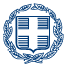 ΕΛΛΗΝΙΚΗ  ΔΗΜΟΚΡΑΤΙΑΥΠΟΥΡΓΕΙΟ ΠΑΙΔΕΙΑΣ ΚΑΙ ΘΡΗΣΚΕΥΜΑΤΩΝΠεριφερειακή Διεύθυνση Π/θμιας και Δ/θμιας Εκπαίδευσης Κεντρικής  Μακεδονίας3Ο ΒΑΘΜΟΛΟΓΙΚΟ ΚΕΝΤΡΟΕΙΔΙΚΟ ΕΞΕΤΑΣΤΙΚΟ ΚΕΝΤΡΟΠανελλαδικών Εξετάσεων Υποψηφίων Ημερήσιων και Εσπερινών ΕΠΑ.Λ 2021      Βαθμός Ασφαλείας      Θεσσαλονίκη 08-06-2021       Αριθ. Πρωτ.:  13                              Προς     Δ/νσεις  Δ/θμιας Εκ/σηςΑνατ. Θεσ/νίκης,  Φλώρινας, Καστοριάς 